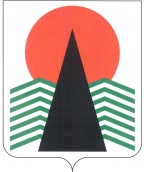 АДМИНИСТРАЦИЯ  НЕФТЕЮГАНСКОГО  РАЙОНАРАСПОРЯЖЕНИЕг.НефтеюганскО назначении должностных лиц, ответственных за реализацию региональных проектов, входящих в состав национальных проектов Российской Федерации, реализуемых  администрацией Нефтеюганского районаВо исполнение подпункта 4.5.2 пункта 4.5 протокола заседания Проектного комитета администрации Нефтеюганского района от 23.04.2019 № 4: Назначить должностных лиц, ответственных за реализацию региональных проектов, входящих в состав национальных проектов Российской Федерации реализуемых  администрацией Нефтеюганского района (приложение).Муниципальному казенному учреждению  «Управление капитального строительства и жилищно-коммунального комплекса Нефтеюганского района» (Убасов С.В): В срок не позднее 3-х рабочих дней после подписания настоящего распоряжения определить замещающее должностное лицо за реализацию регионального проекта «Формирование комплексной системы обращения с твердыми коммунальными отходами».Копию приказа о назначении замещающего должностного лица за реализацию регионального проекта «Формирование комплексной системы обращения с твердыми коммунальными отходами» направить в комитет по экономической политике и предпринимательству администрации Нефтеюганского района.Ответственным должностным  лицам обеспечить:3.1. Контроль за реализацией региональных проектов, входящих в состав национальных проектов Российской Федерации, реализуемых в администрации Нефтеюганского района.3.2. Достижение показателей региональных проектов, входящих в состав национальных проектов Российской Федерации, реализуемых в администрации Нефтеюганского района. Настоящее распоряжение подлежит размещению на официальном сайте органов местного самоуправления Нефтеюганского района.Контроль за выполнением распоряжения возложить на заместителей главы Нефтеюганского района по курируемым направлениям деятельности.Глава района							Г.В.ЛапковскаяПриложение к распоряжению администрации Нефтеюганского районаот 03.06.2019 № 334-раИнформацияо назначении должностных лиц, ответственных за реализацию региональных проектов, входящих в состав национальных проектов Российской Федерации, реализуемых администрацией Нефтеюганского района03.06.2019№ 334-ра№ 334-раНациональный проектРегиональный проектКураторОтветственное должностное лицоЗамещающее должностное лицоЭкологияЧистая водаКошаков В.С., директор департамента строительства и                                                                    жилищно-коммунального комплекса –                                                                   заместитель главы Нефтеюганского                                                района     Воронова О. Ю. – председатель комитета по делам народов Севера, охраны окружающей среды и водных ресурсов администрации Нефтеюганского районаЧокан Т.П. – заместитель председателя комитета по делам народов Севера, охраны окружающей среды и водных ресурсов администрации Нефтеюганского районаЭкологияСохранение уникальных водных объектовКошаков В.С., директор департамента строительства и                                                                    жилищно-коммунального комплекса –                                                                   заместитель главы Нефтеюганского                                                района     Воронова О. Ю. – председатель комитета по делам народов Севера, охраны окружающей среды и водных ресурсов администрации Нефтеюганского районаЧокан Т. П. – заместитель председателя комитета по делам народов Севера, охраны окружающей среды и водных ресурсов администрации Нефтеюганского районаЭкологияФормирование комплексной системы обращения 
с твердыми коммунальными отходамиКошаков В.С., директор департамента строительства и                                                                    жилищно-коммунального комплекса –                                                                   заместитель главы Нефтеюганского                                                района     Петрова О.Н. – заместитель директора департамента строительства и                                                                    жилищно-коммунального комплекса Нефтеюганского районаУбасов С.В. – директор МКУ «Управление капитального строительства и жилищно-коммунального комплекса Нефтеюганского района»ОбразованиеСовременная школаМихалев В.Г., заместитель главы Нефтеюганского районаКривуля А.Н. – заместитель директора департамента образования и молодежной политики Нефтеюганского районаКофанова О.А. – заместитель директора департамента образования и молодежной политики Нефтеюганского районаСкрипова В.П. – начальник отдела общего, специального и дошкольного образования департамента образования и молодежной политики Нефтеюганского районаАнтоненко Н.А. – специалист-эксперт отдела общего, специального и дошкольного образования департамента образования и молодежной политики Нефтеюганского районаОбразованиеУспех каждого ребенкаМихалев В.Г., заместитель главы Нефтеюганского районаПайвина С.Д. – заместитель директора департамента образования и молодежной политики Нефтеюганского районаЧирун Е.А. – начальник отдела дополнительного образования и воспитательной работы департамента образования и молодежной политики Нефтеюганского районаОбразованиеПоддержка семей, имеющих детейМихалев В.Г., заместитель главы Нефтеюганского районаКривуля А.Н. – заместитель директора департамента образования и молодежной политики Нефтеюганского районаСкрипова В.П. – начальник отдела общего, специального и дошкольного образования департамента образования и молодежной политики Нефтеюганского районаОбразованиеЦифровая образовательная средаМихалев В.Г., заместитель главы Нефтеюганского районаКривуля А.Н. – заместитель директора департамента образования и молодежной политики Нефтеюганского районаКофанова О.А. – заместитель директора департамента образования и молодежной политики Нефтеюганского районаУсманова Р.Р. – главный специалист МКУ «Центр бухгалтерского обслуживания и организационного обеспечения образования»Антоненко Н.А. – специалист-эксперт отдела общего, специального и дошкольного образования департамента образования и молодежной политики Нефтеюганского районаОбразованиеУчитель будущегоМихалев В.Г., заместитель главы Нефтеюганского районаПайвина С.Д. – заместитель директора департамента образования и молодежной политики Нефтеюганского районаЧирун Е.А. – начальник отдела дополнительного образования и воспитательной работы департамента образования и молодежной политики Нефтеюганского районаОбразованиеСоциальная активностьМихалев В.Г., заместитель главы Нефтеюганского районаПайвина С.Д. – заместитель директора департамента образования и молодежной политики Нефтеюганского районаМалиновская О.С. – начальник отдела по делам молодежи департамента образования и молодежной политики Нефтеюганского районаМалый и средний бизнесРасширение доступа субъектов МСП к финансовой поддержке, в том числе к льготному финансированиюБузунова М.Ф., директор департамента финансов – заместитель главы Нефтеюганского районаШумейко И.М. – председатель комитета по экономической политике и предпринимательству администрации Нефтеюганского районаНаумова Т.А. – начальник отдела по предпринимательству и защите прав потребителей комитета по экономической политике и предпринимательству администрации Нефтеюганского районаМалый и средний бизнесПопуляризация предпринимательстваБузунова М.Ф., директор департамента финансов – заместитель главы Нефтеюганского районаШумейко И.М. – председатель комитета по экономической политике и предпринимательству администрации Нефтеюганского районаНаумова Т.А. – начальник отдела по предпринимательству и защите прав потребителей комитета по экономической политике и предпринимательству администрации Нефтеюганского районаКультураКультурная средаМихалев В.Г., заместитель главы Нефтеюганского районаСочинский Б.В. – заместитель директора департамента культуры и спорта Нефтеюганского районаКовалевская Е.А. – председатель комитета по культуре департамента культуры и спорта Нефтеюганского районаКультураЦифровая культураМихалев В.Г., заместитель главы Нефтеюганского районаСочинский Б.В. – заместитель директора департамента культуры и спорта Нефтеюганского районаКовалевская Е.А. – председатель комитета по культуре департамента культуры и спорта Нефтеюганского районаЦифровая экономика Российской ФедерацииИнформационная инфраструктураШиркунова Я.В., управляющий делами Гимазетдинов И.М. – начальник управления информационных технологий и административного реформирования Нефтеюганского районаЧечускин А.В. – заместитель начальника управления информационных технологий и административного реформирования Нефтеюганского района Цифровая экономика Российской ФедерацииИнформационная безопасностьШиркунова Я.В., управляющий делами Гимазетдинов И.М. – начальник управления информационных технологий и административного реформирования Нефтеюганского районаЧечускин А.В. – заместитель начальника управления информационных технологий и административного реформирования Нефтеюганского района ДемографияСодействие занятости женщин – создание условий дошкольного образования для детей в возрасте до трех летМихалев В.Г., заместитель главы Нефтеюганского районаКривуля А.Н. – заместитель директора департамента образования и молодежной политики Нефтеюганского районаКофанова О.А. – заместитель директора департамента образования и молодежной политики Нефтеюганского районаЗубарева Т.М. – главный специалист отдела общего, специального и дошкольного образования департамента образования и молодежной политики Нефтеюганского районаЛатыпова А.М. – специалист-эксперт отдела общего, специального и дошкольного образования департамента образования и молодежной политики Нефтеюганского районаДемографияСтаршее поколениеМихалев В.Г., заместитель главы Нефтеюганского районаСочинский Б.В. –  заместитель директора департамента культуры и спорта Нефтеюганского районаСмирнов М.А. – председатель комитета по физической культуре и спорта департамента культуры и спорта Нефтеюганского районаДемографияСпорт – норма жизниМихалев В.Г., заместитель главы Нефтеюганского районаСочинский Б.В. –  заместитель директора департамента культуры и спорта Нефтеюганского районаСмирнов М.А. – председатель комитета по физической культуре и спорта департамента культуры и спорта Нефтеюганского районаЖилье и городская средаЖильеБородкина О.В., директор департамента имущественных отношений – заместитель главы Нефтеюганского районаКошаков В.С., директор департамента строительства и жилищно-коммунального комплекса – заместитель главы Нефтеюганского     района    Абрагимова В.Н. – председатель комитета жилищной политики департамента имущественных отношений Нефтеюганского районаФоминых А.В. – заместитель председателя комитета по градостроительству департамента градостроительства и землепользования Нефтеюганского районаКовтун О.А. – начальник отдела по реализации жилищных программ комитета жилищной политики департамента имущественных отношений Нефтеюганского районаГрицюк С.Е. – главный специалист отдела муниципального регулирования застройки комитета по градостроительству департамента градостроительства и землепользования Нефтеюганского районаЖилье и городская средаОбеспечение устойчивого сокращения непригодного для проживания жилищного фонда Бородкина О.В., директор департамента имущественных отношений – заместитель главы Нефтеюганского районаКошаков В.С., директор департамента строительства и жилищно-коммунального комплекса – заместитель главы Нефтеюганского     района    Абрагимова В.Н. – председатель комитета жилищной политики департамента имущественных отношений Нефтеюганского районаКовтун О.А. – начальник отдела по реализации жилищных программ комитета жилищной политики департамента имущественных отношений Нефтеюганского районаЖилье и городская средаФормирование комфортной городской средыБородкина О.В., директор департамента имущественных отношений – заместитель главы Нефтеюганского районаКошаков В.С., директор департамента строительства и жилищно-коммунального комплекса – заместитель главы Нефтеюганского     района    Горячева О.К.  – начальник отдела развития коммунальной и жилищной инфраструктуры департамента строительства и  жилищно-коммунального комплекса Нефтеюганского районаДейкина А. А. – главный специалист отдела развития коммунальной и жилищной инфраструктуры департамента строительства и                                                                    жилищно-коммунального комплекса Нефтеюганского района